INCLUIR PLANEJAMENTO DO TRABALHO NO TEAMAUDITA seguir serão apresentadas as instruções para incluir o planejamento do trabalho no TeamAuditINCLUIR planejamento do trabalho no teamauditAcessar o menu Auditoria > Teste OperacionalSelecionar Situação: Incluída e clicar na lupa 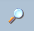 Nota: Após responder algum dos passos da auditoria, o sistema altera o status de Situação Incluída para Em AndamentoClicar no link da auditoriaClicar na aba lateral Execução (caso não consiga acessar o Teste/Passo abaixo na aba Execução, clicar na aba lateral Revisão)Clicar no Teste Etapas e Papéis de Trabalho da AuditoriaClicar no Passo Planejamento do TrabalhoClicar na aba 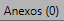 Clicar em 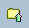 Clicar em Novo Registro 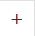 Em  escolher o papel de trabalho Planejamento do Trabalho para upload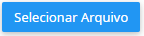 Salvar 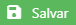 